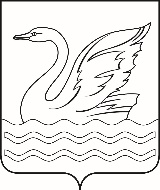 Городской округ Долгопрудный Московской областиСОВЕТ ДЕПУТАТОВГОРОДСКОГО ОКРУГА ДОЛГОПРУДНЫЙМОСКОВСКОЙ ОБЛАСТИ141700, Московская область,городской округ Долгопрудный, площадь Собина, дом 3,тел./факс: (495) 408-88-75sovet_deputatov_dolgoprudny@mail.ruРЕШЕНИЕ  «25» сентября 2023 года                                                                                № 103 - нрО признании утратившими силу некоторых решений Совета депутатов                                        города Долгопрудного Московской области        В соответствии с Федеральным законом от 06.10.2003 № 131-ФЗ «Об общих принципах организации местного самоуправления в Российской Федерации», на основании Устава городского округа Долгопрудный Московской области, Совет депутатов городского округа Долгопрудный Московской областиР Е Ш И Л:Признать утратившими силу решения Совета депутатов                                              города Долгопрудного Московской области: от 22.04.2016 № 28-нр «О внесении изменений в решение Совета депутатов                              г. Долгопрудного от 18.11.2011 № 138-нр «Об учреждении Управления культуры, физической культуры, спорта, туризма и молодежной политики администрации города Долгопрудного с правами юридического лица»;от 21.04.2017 № 29-нр «О внесении изменений в решение Совета депутатов                   г. Долгопрудного от 18.11.2011 № 138-нр «Об учреждении Управления культуры, физической культуры, спорта, туризма и молодежной политики администрации города Долгопрудного с правами юридического лица».2. Опубликовать настоящее решение в официальном печатном средстве массовой информации городского округа Долгопрудный «Вестник «Долгопрудный» и разместить на официальном сайте администрации городского округа Долгопрудный в информационно-телекоммуникационной сети Интернет.3. Настоящее решение вступает в силу со дня его официального опубликования в официальном печатном средстве массовой информации городского округа Долгопрудный «Вестник «Долгопрудный». Глава городского округа Долгопрудный Московской области                                                В.Ю. Юдин«25» сентября 2023 годаПредседатель Совета депутатовгородского округа ДолгопрудныйМосковской области                                                                            Д.В. БалабановПринято на заседании Совета депутатовгородского округа ДолгопрудныйМосковской области20 сентября 2023 года